Presseinformation»Bei uns im Süden« von Wolfgang Müller-FehrenbachMeßkirch, November 2020Lyrischer Bodensee
Wolfgang Müller-Fehrenbach veröffentlicht Gedichtband zu seiner Heimatstadt KonstanzIn seinem neuen Gedichtband »Bei uns im Süden« beleuchtet der Konstanzer Autor Wolfgang Müller-Fehrenbach den Bodensee von seiner lyrischen Seite. In einem Zeitraum von 50 Jahren brachte er zahlreiche Gedichte zu Papier, die Musikalisches, saisonale Beobachtungen und das alltägliche Leben thematisieren. Die in Seealemannisch und in Hochdeutsch geschriebenen Verse zeichnen ein lebendiges und atmosphärisches Bild der Konzilstadt, in denen das lyrische Ich immer wieder Stellung bezieht. Unterteilt in fünf thematische Kapitel, wartet der Autor mit rund 100 Gedichten auf, die von Illustrationen des Illustrators und Comiczeichners Stefan Roth ergänzt werden.Zum BuchWolfgang Müller-Fehrenbach sieht seit vielen Jahren mit immer wachen Augen auf seine Konstanzer Umgebung und ihre Menschen, aber auch auf die großen Geschehnisse in der engeren Heimat und in der Welt. Was er beobachtet, formt sich bei ihm in Gedichte. Sie sind zutiefst human und voller Humor. Und immer steht am Ende ein »Aha«, das aufhorchen lässt oder auch nachdenklich stimmt. Durch seine vielfältigen Tätigkeiten in diversen Gremien, sein nimmermüdes Engagement für Kultur und Soziales, nicht zuletzt als Pädagoge, haben seine Gedichte durch seine Vorträge bei bestimmten Anlässen bereits einen gewissen Bekanntheits- und Beliebtheitsgrad. Jetzt legt er mit gut hundert Gedichten in Seealemannisch und Hochdeutsch sein Werk erstmals gedruckt vor. Ein Buch, das viel Lesespaß verspricht.Der Autor Wolfgang Müller-Fehrenbach, 1941 in Konstanz geboren, ist seit Kindesbeinen mit seiner Heimatstadt aufs Engste verbunden. Seine Laufbahn als Pädagoge führte ihn über diverse Stationen von der Volks- und Realschule mit seinen Unterrichtsfächern Deutsch und Musik bis zum Amt des Oberstudiendirektors und Gesamtleiters des Schulverbunds Geschwister-Scholl-Schule. Schon mit 30 Jahren wurde er in den Stadtrat gewählt, dem er heute noch angehört. Daneben vertritt er vielerlei öffentliche Aufgaben mit nimmermüdem Engagement und zielstrebigem Ehrgeiz. Wolfgang Müller-Fehrenbach wurde 1991 mit dem Bundesverdienstkreuz am Bande und 2012 mit dem Bundesverdienstkreuz Erster Klasse ausgezeichnet. Seit 1991 ist er Träger des Konstanzer Ehrenrings. Dem aufmerksamen Beobachter wandeln sich menschliche Begegnungen, ernste und heitere Bergebenheiten, alte Bräuche und zukunftweisende Errungenschaften wie von selbst in Verse.Bei uns im SüdenWolfgang Müller-Fehrenbach160 SeitenEUR 20,00 € [D] / EUR 20,60 € [A] / CHF 30,50 [CH]ISBN 978-3-8392-2785-5Erscheinungstermin: 2. November 2020Kontaktadresse: Gmeiner-VerlagPetra AsprionIm Ehnried 588605 MeßkirchTelefon: 07575/2095-153Fax: 07575/2095-29petra.asprion@gmeiner-verlag.dewww.gmeiner-verlag.deCover und Autorenfoto zum Download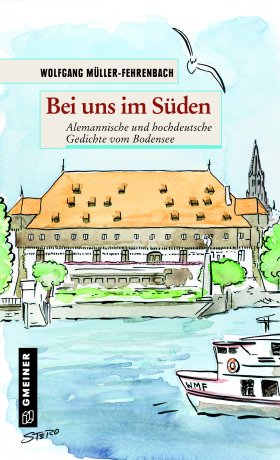 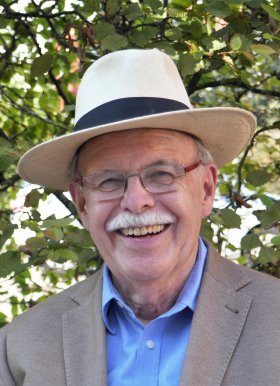 				© Bernd KernAnforderung von Rezensionsexemplaren:Wolfgang Müller-Fehrenbach »Bei uns im Süden« ISBN 978-3-8392-2785-5Absender:RedaktionAnsprechpartnerStraßeLand-PLZ Ort									        Telefon / TelefaxE-Mail